Ranking ListPeriod: 18/7Date Range: (01/02/2019 to 28/02/2019)Version: 1Important NoticeWhilst every care is taken that the data inserted into the computer is accurate, the occasional error is inevitable.Table Tennis Scotland accepts no responsibility of any kind for such errors and their consequences. Any mistake will be investigated and proven errors will be rectified in a subsequent list. Any queries from the list should arrive within three weeks of the list publication date and be sent to:- Senga Thompson
Table Tennis Scotland
Caledonia House
South Gyle
Edinburgh
EH12 9DQ
Email: senga.thomson@tabletennisscotland.co.uk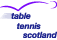 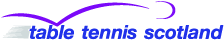 Ranking ListPeriod: 18/7Date Range: (01/02/2019 to 28/02/2019)Ranking ListPeriod: 18/7Date Range: (01/02/2019 to 28/02/2019)Ranking ListPeriod: 18/7Date Range: (01/02/2019 to 28/02/2019)Ranking ListPeriod: 18/7Date Range: (01/02/2019 to 28/02/2019)Ranking ListPeriod: 18/7Date Range: (01/02/2019 to 28/02/2019)Ranking ListPeriod: 18/7Date Range: (01/02/2019 to 28/02/2019)Ranking ListPeriod: 18/7Date Range: (01/02/2019 to 28/02/2019)Ranking ListPeriod: 18/7Date Range: (01/02/2019 to 28/02/2019)Ranking ListPeriod: 18/7Date Range: (01/02/2019 to 28/02/2019)Ranking ListPeriod: 18/7Date Range: (01/02/2019 to 28/02/2019)Ranking ListPeriod: 18/7Date Range: (01/02/2019 to 28/02/2019)Ranking ListPeriod: 18/7Date Range: (01/02/2019 to 28/02/2019)Under 13 Girls Under 13 Girls Under 13 Girls Under 13 Girls PosNamePointsInactive Periods1Grace Anderson (3028)23812Shannon Brown (2008)2133Hannah McDonell (2781)2104Ilaria Zhao (2710)675Under 13 Boys Under 13 Boys Under 13 Boys Under 13 Boys PosNamePointsInactive Periods1Charlie McGowan (2157)5362Daniel Tibbetts (2503)4133Haydn Jackson (2416)4054Nathan Hogg (2099)3895Harry Blackhall (2793)3686Jonathan Pan (2510)32117Kieran Walker (2465)2138Jamie Toner (2832)1899Nathan Pan (2509)155110Aiden Kerr (2831)10711Robbie Martin (2799)74312Ross Marshall (2994)74113Reuben De Silva (2371)64314Mackenzie Rough (2814)62Cadet Girls Cadet Girls Cadet Girls Cadet Girls PosNamePointsInactive Periods1Holly McNamara (1833)5882Jessica Hogg (2455)3863Grace Anderson (3028)23814Shannon Brown (2008)2135Hannah McDonell (2781)2106Ilaria Zhao (2710)675Cadet Boys Cadet Boys Cadet Boys Cadet Boys PosNamePointsInactive Periods1Rayyan Khalid (1560)6552Jamie Johnson (1836)5573Charlie McGowan (2157)5364Louis Loi (2507)48415Kris Taylor (2580)4426Chad Duncan (1820)4197Daniel Tibbetts (2503)4138Haydn Jackson (2416)4059Nathan Hogg (2099)38910Jacob Munro (2056)37811Joshua Orr (2011)37212Harry Blackhall (2793)36813Jonathan Pan (2510)321114Ye Ye Mo (2348)28415James Warwick (2298)22116Kieran Walker (2465)21317Euan Walker (2464)19718Jamie Toner (2832)18919Dylan Thies (1941)180120David McRae (1880)160121Nathan Pan (2509)155122Aron McDonald (2577)116123Aiden Kerr (2831)10724David Hayman (2523)10625Harry Robb (2612)105126Robbie Martin (2799)74327Ross Marshall (2994)74128Reuben De Silva (2371)64329Mackenzie Rough (2814)62Junior Girls Junior Girls Junior Girls Junior Girls PosNamePointsInactive Periods1Faye Leggett (1279)12032Tessa Yau (1143)93413Paula Callaghan (1354)8764Amelia Norbury (2114)7715Holly McNamara (1833)7096Jessica Hogg (2455)7097Catrin Ace (1180)63248Naomi Provan (2031)5669Rebecca Melville (2837)75Junior Boys Junior Boys Junior Boys Junior Boys PosNamePointsInactive Periods1Dylan Curry (1071)14792Danny Bajwa (1181)13773Martin Johnson (1551)13114Zaid Khalid (1563)10465Charlie Morton (1821)9416Harvey McDonald (1021)9297Rafal Wilowski (1025)8328Andrew McRae (1103)7619James Forrest (1380)755210Guatam Kakar (1552)73211Elias Bokedal (1062)65412Jake Somerville (1381)57213David Hay (2502)50014Tony Nelson (2242)45115Aaron Richardson (1759)42116Luke Hennessey (1419)41917Jamie Sloan (2178)41818Jamie Johnson (1836)40319Andrew Nimmo (2489)39820Louis Loi (2507)365121Ye Ye Mo (2348)30222Rayyan Khalid (1560)29023Daniel Tibbetts (2503)27124Alasdair Crofton (1934)232125Kris Taylor (2580)21226Charlie McGowan (2157)20427Elliott Medland (1736)200328Murray Gauld (1084)18929Andrew Morrison (1914)175230Louis McLeod (1418)16231Joshua Orr (2011)14832Jacob Munro (2056)13833James Warwick (2298)13334Blair Spinks (1881)12835Haydn Jackson (2416)12336Aron McDonald (2577)121137Nathan Hogg (2099)10338David Hayman (2523)9039Martin Krus (1848)6640Ben Jamieson (2442)5941Euan Walker (2464)5242Fergus Maclean (1714)41343Chad Duncan (1820)23Under 21 Women Under 21 Women Under 21 Women Under 21 Women PosNamePointsInactive Periods1Rebecca Plaistow (1034)17192Lucy Elliott (1797)145033Alisa Khalid (1562)12244Faye Leggett (1279)11865Paula Callaghan (1354)10146Tessa Yau (1143)98917Isla Stott (1148)92218Lauren Macleod (1198)8969Amelia Norbury (2114)57910Catrin Ace (1180)549411Holly McNamara (1833)44012Jessica Hogg (2455)22413Shannon Brown (2008)21514Naomi Provan (2031)15215Hannah McDonell (2781)101Under 21 Men Under 21 Men Under 21 Men Under 21 Men PosNamePointsInactive Periods1Yaser Razouk (1757)21002Calum Morrison (1335)204013Dylan Curry (1071)19024John Hannah (2065)188815Danny Bajwa (1181)18536Keir Morton (1201)17717Martin Johnson (1551)17288Harvey McDonald (1021)15779Charlie Morton (1821)153310Zaid Khalid (1563)148311James Forrest (1380)1428212Callum Riddoch (1678)138013Rafal Wilowski (1025)135214Andrew McRae (1103)132715Jake Somerville (1381)128516James Woods (1922)1252217Guatam Kakar (1552)124518Aaron Richardson (1759)124319Tony Nelson (2242)123320David Hay (2502)123221Yubo Rasmussen (2432)122922Elias Bokedal (1062)119923Andrew Nimmo (2489)119424Jamie Johnson (1836)117725Rayyan Khalid (1560)116526Jamie Arnott (1154)115827Jamie Sloan (2178)114728Murray Gauld (1084)113729Luke Hennessey (1419)113730Murray Paterson (2515)1133531Asa Routledge (2292)112032Ryan Henry (1540)107033Murray Paterson (2337)102334Kayser Collins (1843)1003535Christopher Mexson (1984)99236Ye Ye Mo (2348)99137Kyle McPhee (1970)96438Robin Wilson (1857)949439Elliott Medland (1736)935340Kris Taylor (2580)90941Jacob Munro (2056)90342Louis Loi (2507)878143Martin Krus (1848)86544Blair Spinks (1881)85745Declan Tobin (1822)840146Charlie McGowan (2157)83247Chad Duncan (1820)83048Joshua Orr (2011)77449Haydn Jackson (2416)73050Alasdair Crofton (1934)712151Louis McLeod (1418)63152Ben Jamieson (2442)61653Fergus Maclean (1714)578354Harry Blackhall (2793)52855Nathan Hogg (2099)48656Daniel Tibbetts (2503)47657Andrew Morrison (1914)426258James Warwick (2298)40159Kieran Walker (2465)37960David McRae (1880)188161Euan Walker (2464)18762Jonathan Pan (2510)174163Jamie Toner (2832)16064Liam Govan (2200)126Senior Women Senior Women Senior Women Senior Women PosNamePointsInactive Periods1Rebecca Plaistow (1034)17192Gillian Edwards (1028)17133Lucy Elliott (1797)145034Lara Stirling (1434)12405Alisa Khalid (1562)12246Faye Leggett (1279)11867Paula Callaghan (1354)10148Tessa Yau (1143)98919Isla Stott (1148)922110Lauren Macleod (1198)89611Senga Thomson (1027)839112Maureen Moran (1744)817513Jill Taylor (1775)669414Amelia Norbury (2114)57915Catherine O'Neill (1749)570416Catrin Ace (1180)549417Joy Daniels (1796)53218Lisa Notarangelo (1009)47119Holly McNamara (1833)44020Emma Bissett (1511)233421Jessica Hogg (2455)22422Shannon Brown (2008)21523Naomi Provan (2031)15224Rosalind Beck (1175)14125Elena Genova (1383)110126Hannah McDonell (2781)10127Fiona Kinloch (1655)985Senior Men Senior Men Senior Men Senior Men PosNamePointsInactive Periods1Gavin Rumgay (2040)288712Colin Dalgleish (1958)23863Niall Cameron (1149)21474Yaser Razouk (1757)21005Christopher Main (1029)20466Calum Morrison (1335)204017Dylan Curry (1071)19028Stewart Crawford (2511)190119John Hannah (2065)1888110Danny Bajwa (1181)185311Sepher Bidari (1348)184112Keir Morton (1201)177113Martin Johnson (1551)172814Gerry Campbell (2493)158315Harvey McDonald (1021)157716Zeesth Naseem (2552)154617Andy Macpherson (1734)154318Gordon Waddell (2797)1538419Charlie Morton (1821)153320Charles Ellis (1338)151721Gordon Muir (2042)151522Ian Denton (2898)149523Zaid Khalid (1563)148324Alan Whitton (1926)147125Ross Martin (1950)1471226Tam Lawler (1927)146427James Forrest (1380)1428228Glyn Eggar (1389)139229Roy Claxton (1015)138730Callum Riddoch (1678)138031Stewart Armitage (2018)137632Andy Dunlop (2798)1355133Rafal Wilowski (1025)135234Brian Hunter (1442)135035David Tait (1985)134536Keith Dingwall (1359)1334237Andrew McRae (1103)132738Stuart Halliday (1637)132739Brian Wright (2305)1326240Mark Lundberg (2638)132641Dylan De Silva (1186)132342Cameron Hussain (2625)129843David Simpson (2290)129344Russell Frith (1246)1289145Jake Somerville (1381)128546Jason Fleming (2118)128547Kevin Anderson (2903)1282548Peter Aird (1247)126849Grant Williams (1702)126150Andrew Grant (1532)125551Billy Patterson (1752)125552James Woods (1922)1252253David Melrose (1395)124654Guatam Kakar (1552)124555Aaron Richardson (1759)124356Alexander Asyunkin (1368)123857Tony Nelson (2242)123358David Hay (2502)123259Amit Agarwal (2825)1232460Thomas Cairns (1353)1230261Ryan Docherty (1615)1229362Yubo Rasmussen (2432)122963Derek Lundie (2800)122064Charlie Brown (1014)12174Veteran Women Veteran Women Veteran Women Veteran Women PosNamePointsInactive Periods1Senga Thomson (1027)155812Catherine O'Neill (1749)153743Fiona Kinloch (1655)150354Maureen Moran (1744)142755Joy Daniels (1796)203Veteran Men Veteran Men Veteran Men Veteran Men PosNamePointsInactive Periods1Stewart Crawford (2511)192912Gerry Campbell (2493)19073Keith Dingwall (1359)151524Dylan De Silva (1186)14905Roy Claxton (1015)14246Peter Aird (1247)11757Charlie Brown (1014)113248Ian Denton (2898)10709Ross Martin (1950)1027210Brian Hunter (1442)94511David Tait (1985)81912Billy Murphy (1747)80813Russell Frith (1246)781114David Simpson (2290)77615Iain McHarg (1729)69416William Grant (1085)682117Andrew McIntyre (1731)651218Mando Notarangelo (1428)61919Lance Stockdale (1306)61320Derek Lundie (2800)60321Andy Dunlop (2798)497122David Melrose (1395)47123Alastair Hill (2528)45424Tam Lawler (1927)43625Malcolm Macfarlane (2141)431726David Fletcher (1158)39027Andrew Exton (1443)38228Ikenna Asogwa (2810)349129Iain Martin (1660)34030Kevin Anderson (2903)329531Steve Collins (2315)32732Derek Paterson (1751)32333Gordon Waddell (2797)316434Forbes Stirling (2937)31135Gerry Maguire (1979)28936Billy Patterson (1752)27837Robbie McIntosh (1730)27438Alan Provan (2957)272139Brian Irvine (1547)26640Gordon Provan (1997)24541Gordon Duff (1187)23142Jonathan Fletcher (1524)22943Ian Macpherson (2584)208544David Macdonald (1710)20745Brian Kelly (2602)19646Richard Masterson (1438)18847Danny Gallagher (1886)186148Tommy McFadden (1722)17649Abdul Khalid (1561)17050Gordon Aien (1324)161151Richard Lo (2106)15752Spencer Ormsby (1430)14453Tom Haldane (2887)139154John Yau (2441)12755Brian Robertson (1004)116556Stewart McGowan (1603)9957Panos Kanargias (1553)9758Robert Strachan (1876)9759Derek Milne (1110)92560Gregor Ksiazek (1101)90561Nigel Herbert (1091)45562Ritchie Logan (2236)4563John Sinclair (2250)251